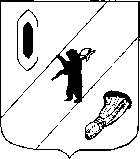 АДМИНИСТРАЦИЯ ГАВРИЛОВ-ЯМСКОГОМУНИЦИПАЛЬНОГО РАЙОНАПОСТАНОВЛЕНИЕ26.09.2022   № 761О внесении изменений в постановление Администрации Гаврилов-Ямского муниципального района от 06.12.2016 №1323 В соответствии с Федеральным законом от 21.12.1994 № 68-ФЗ «О защите населения и территорий от чрезвычайных ситуаций природного и техногенного характера», «Методическими рекомендациями по созданию, хранению, использованию и восполнению резервов материальных ресурсов для ликвидации чрезвычайных ситуаций природного и техногенного характера», утвержденными МЧС России 19.03.2021 № 2-4-71-5-11, руководствуясь статьей 26 Устава Гаврилов-Ямского муниципального района Ярославской области,АДМИНИСТРАЦИЯ МУНИЦИПАЛЬНОГО РАЙОНА ПОСТАНОВЛЯЕТ:1. Внести в постановление Администрации Гаврилов-Ямского муниципального района от 06.12.2016 №1323 «Об утверждении Положения о создании и использовании резервов материальных ресурсов для ликвидации чрезвычайных ситуаций природного и техногенного характера» следующие изменения:1.1. Пункт 2 изложить в следующей редакции:«2. Возложить ответственность за создание резерва материальных ресурсов на структурные подразделения Администрации Гаврилов-Ямского района и организации, находящихся в сфере ведения муниципального района, которые в соответствии со своими функциями отвечают за защиту населения, объектов производственного и социального назначения:По вопросам обеспечения продовольствием и вещевым имуществом - на начальника отдела экономики предпринимательской деятельности и инвестиций Администрации Гаврилов-Ямского муниципального района; По коммунально-техническому обеспечению - на генерального директора АО «Ресурс»; По вопросам обеспечения горюче-смазочными материалами - на начальника отдела жилищно-коммунального хозяйства Управления жилищно-коммунального хозяйства, капитального строительства и природопользования Администрации Гаврилов-Ямского муниципального района. Рекомендовать создание запасов медицинского имущества - главному врачу ГУЗ ЯО «Гаврилов-Ямская центральная районная больница»;По другим материальным ресурсам - на начальника отдела по мобилизационной подготовке, гражданской обороне и чрезвычайным ситуациям Администрации Гаврилов-Ямского муниципального района.».1.2. Приложение 1 изложить в новой редакции (Приложение 1). 1.3. Приложение 2 изложить в новой редакции (Приложение 2).2. Контроль за исполнением постановления возложить на первого заместителя Главы Администрации муниципального района Забаева А.А.3. Постановление опубликовать в районной массовой газете «Гаврилов-Ямский вестник» и разместить на официальном сайте Администрации муниципального района.4. Постановление вступает в силу с момента официального опубликования.Исполняющий обязанностиГлавы Гаврилов-Ямскогомуниципального района 		                                                    А.А. ЗабаевПриложение  1 к постановлению Администрации Гаврилов-Ямскогомуниципального районаот 26.09.2022   № 761                      «Приложение 1Порядоксоздания, хранения, использования и восполнения резерваматериальных ресурсов для ликвидации чрезвычайных ситуациймуниципального характера1. Настоящий Порядок разработан в соответствии с Федеральным законом от 21.12.1994 № 68-ФЗ «О защите населения и территорий от чрезвычайных ситуаций природного и техногенного характера» и определяет основные принципы создания, хранения, использования и восполнения резерва материальных ресурсов Гаврилов-Ямского муниципального района для ликвидации чрезвычайных ситуаций природного и техногенного характера (далее - Резерв).2. Резерв создается заблаговременно в целях экстренного привлечения необходимых средств для ликвидации чрезвычайных ситуаций природного и техногенного характера (далее - ЧС), в том числе для организации первоочередного жизнеобеспечения населения, развертывания и содержания пунктов временного размещения и питания пострадавшего населения, оказания им помощи, обеспечения аварийно-спасательных и аварийно-восстановительных работ в случае возникновения чрезвычайных ситуаций, оснащения аварийно-спасательных формирований (служб) (в том числе нештатных) при проведении аварийно-спасательных и других неотложных работ.3. Резерв включает продовольствие, вещевое имущество, предметы первой необходимости, строительные материалы, лекарственные препараты и медицинские изделия, нефтепродукты и другие материальные ресурсы.4. Номенклатура и объемы материальных ресурсов Резерва утверждаются постановлением Администрации Гаврилов-Ямского муниципального района и устанавливаются исходя из прогнозируемых видов и масштабов чрезвычайных ситуаций, предполагаемого объема работ по их ликвидации, а также максимально возможного использования имеющихся сил и средств для ликвидации чрезвычайных ситуаций.5. Создание, хранение и восполнение Резерва осуществляется за счет средств бюджета Гаврилов-Ямского муниципального района, а также за счет внебюджетных источников.6. Объем финансовых средств, необходимых для приобретения материальных ресурсов Резерва, определяется с учетом возможного изменения рыночных цен на материальные ресурсы, а также расходов, связанных с формированием, размещением, хранением и восполнением Резерва.7. Бюджетная заявка для создания Резерва на планируемый год представляется в Управление финансов Администрации Гаврилов-Ямского муниципального района в срок до 01 сентября текущего года.8. Ответственность за создание размещение, хранение и восполнению Резерва возлагается на структурные подразделения Администрации Гаврилов-Ямского муниципального района и организации, находящихся в сфере ведения Администрации Гаврилов-Ямского муниципального района, которые в соответствии со своими функциями отвечают за защиту населения, объектов производственного и социального назначения:По вопросам обеспечения продовольствием и вещевым имуществом – на начальника отдела экономики, предпринимательской деятельности и инвестиций Администрации Гаврилов-Ямского муниципального района; По вопросам коммунально-технического обеспечения – на генерального директора АО «Ресурс»; По вопросам обеспечения горюче-смазочными материалами – на начальника отдела жилищно-коммунального хозяйства Управления жилищно-коммунального хозяйства, капитального строительства и природопользования Администрации Гаврилов-Ямского муниципального района;Рекомендовать создание запасов медицинского имущества – главному врачу ГУЗ ЯО «Гаврилов-Ямская центральная районная больница»;8.5. По другим материальным ресурсам - на начальника отдела по мобилизационной подготовке, гражданской обороне и чрезвычайным ситуациям Администрации Гаврилов-Ямского муниципального района.9. Структурные подразделения Администрации Гаврилов-Ямского муниципального района и организации, находящиеся в сфере ведения Администрации Гаврилов-Ямского муниципального района, на которые возложены функции по созданию Резерва:разрабатывают предложения по номенклатуре и объемам материальных ресурсов Резерва;представляют на очередной год бюджетные заявки для закупки материальных ресурсов в Резерв;определяют размеры расходов по хранению и содержанию материальных ресурсов в Резерве;определяют места хранения материальных ресурсов Резерва, отвечающие требованиям по условиям хранения и обеспечивающие возможность доставки в зоны чрезвычайных ситуаций;заключают в объеме выделенных ассигнований договоры (контракты) на поставку материальных ресурсов в Резерв, а также на ответственное хранение и содержание Резерва;организуют хранение, освежение, замену, обслуживание и выпуск материальных ресурсов, находящихся в Резерве;ведут учет и представляют отчетность по операциям с материальными ресурсами Резерва;обеспечивают поддержание Резерва в постоянной готовности к использованию;осуществляют контроль за наличием, качественным состоянием, соблюдением условий хранения и выполнением мероприятий по содержанию материальных ресурсов, находящихся на хранении в Резерве;подготавливают проекты правовых актов по вопросам закладки, хранения, учета, обслуживания, освежения, замены, реализации, списания и выдачи материальных ресурсов Резерва.10. Общее руководство по созданию, хранению, использованию Резерва возлагается на отдел по мобилизационной подготовке, гражданской обороне и чрезвычайным ситуациям Администрации Гаврилов-Ямского муниципального района.11. Методическое руководство и обеспечение создания, хранения, использования и восполнения Резерва осуществляет соответствующее Главное управление МЧС России по Ярославской области.12. Материальные ресурсы, входящие в состав Резерва, независимо от места их размещения, являются собственностью юридического лица, на чьи средства они созданы (приобретены).13. Хранение материальных ресурсов Резерва организуется как на объектах, специально предназначенных для их хранения и обслуживания, так и в соответствии с заключенными договорами на базах и складах промышленных, транспортных, сельскохозяйственных, снабженческо-сбытовых, торгово-посреднических и иных организаций, независимо от формы собственности, и где гарантирована их безусловная сохранность и откуда возможна их оперативная доставка в зоны чрезвычайных ситуаций.14. Структурные подразделения Администрации Гаврилов-Ямского муниципального района и организации, находящиеся в сфере ведения Администрации Гаврилов-Ямского муниципального района, на которые возложены функции по созданию Резерва и заключившие договоры, предусмотренные пунктом 13 настоящего Порядка, осуществляют контроль за количеством, качеством и условиями хранения материальных ресурсов и устанавливают порядок их своевременной выдачи.Возмещение затрат организациям, осуществляющим на договорной основе ответственное хранение Резерва, производится за счет средств Администрации Гаврилов-Ямского муниципального района.15. Выпуск материальных ресурсов из Резерва осуществляется по решению Главы Гаврилов-Ямского муниципального района или лица, его замещающего, и оформляется письменным распоряжением. 16. Организации, обратившиеся за помощью и получившие материальные ресурсы из Резерва, организуют прием, хранение и целевое использование доставленных в зону чрезвычайной ситуации материальных ресурсов.17. Отчет о целевом использовании выделенных из Резерва материальных ресурсов готовят организации, которым они выделялись. Документы, подтверждающие целевое использование материальных ресурсов, представляются в орган местного самоуправления в 10-ти дневный срок.18. Для ликвидации чрезвычайных ситуаций и обеспечения жизнедеятельности пострадавшего населения Администрация Гаврилов-Ямского муниципального района может использовать находящиеся на его территории объектовые резервы материальных ресурсов по согласованию с создавшими их организациями.19. Восполнение материальных ресурсов Резерва, израсходованных при ликвидации чрезвычайных ситуаций, осуществляется за счет средств, указанных в постановлении Администрации Гаврилов-Ямского муниципального района от 06.12.2016 № 1324 «Об утверждении Правил о порядке расходования средств из резервного фонда Администрации Гаврилов-Ямского муниципального района на предупреждение и ликвидацию чрезвычайных ситуаций и последствий стихийных бедствий».20. По операциям с материальными ресурсами Резерва организации несут ответственность в порядке, установленном законодательством Российской Федерации и договорами.Приложение  2к постановлению АдминистрацииГаврилов-Ямскогомуниципального района							            от 26.09.2022   № 761 «Приложение 2Номенклатура минимально необходимых резервов материальных ресурсов Гаврилов-Ямского муниципального района для ликвидации чрезвычайных ситуаций муниципального характераНаименование материальных ресурсовНаименование материальных ресурсовЕдиницы измеренияКол-воКто создает,ответственный1. Горюче-смазочные материалы1. Горюче-смазочные материалы1. Горюче-смазочные материалы1. Горюче-смазочные материалы1. Горюче-смазочные материалы1. Бензин АИ-921. Бензин АИ-92т1Отдел жилищно-коммунального хозяйства Управления жилищно-коммунального хозяйства, капитального строительства и природопользования Администрации Гаврилов-Ямского муниципального района2. Дизельное топливо2. Дизельное топливот1Отдел жилищно-коммунального хозяйства Управления жилищно-коммунального хозяйства, капитального строительства и природопользования Администрации Гаврилов-Ямского муниципального района2. Медицинское имущество2. Медицинское имущество2. Медицинское имущество2. Медицинское имущество2. Медицинское имущество1. Медикаменты и медицинское имущество в соответствии с планом департамента здравоохранения и фармации Правительства Ярославской области по номенклатуре, утвержденной Минздравом России1. Медикаменты и медицинское имущество в соответствии с планом департамента здравоохранения и фармации Правительства Ярославской области по номенклатуре, утвержденной Минздравом России1. Медикаменты и медицинское имущество в соответствии с планом департамента здравоохранения и фармации Правительства Ярославской области по номенклатуре, утвержденной Минздравом России1. Медикаменты и медицинское имущество в соответствии с планом департамента здравоохранения и фармации Правительства Ярославской области по номенклатуре, утвержденной Минздравом РоссииГУЗ ЯО «Гаврилов-Ямская ЦРБ»3. Вещевое имущество3. Вещевое имущество3. Вещевое имущество3. Вещевое имущество3. Вещевое имущество1. Рукавицы брезентовые1. Рукавицы брезентовыепар25Отдел экономики, предпринимательской деятельности и инвестиций Администрации Гаврилов-Ямского муниципального района 2. Куртки рабочие2. Куртки рабочиешт.25Отдел экономики, предпринимательской деятельности и инвестиций Администрации Гаврилов-Ямского муниципального района 3. Брюки рабочие3. Брюки рабочиешт.25Отдел экономики, предпринимательской деятельности и инвестиций Администрации Гаврилов-Ямского муниципального района 4. Сапоги резиновые4. Сапоги резиновыепар10Отдел экономики, предпринимательской деятельности и инвестиций Администрации Гаврилов-Ямского муниципального района 5. Сапоги кирзовые5. Сапоги кирзовыепар10Отдел экономики, предпринимательской деятельности и инвестиций Администрации Гаврилов-Ямского муниципального района 4. Продовольствие(из расчета на 50 человек на 3 суток)4. Продовольствие(из расчета на 50 человек на 3 суток)4. Продовольствие(из расчета на 50 человек на 3 суток)4. Продовольствие(из расчета на 50 человек на 3 суток)4. Продовольствие(из расчета на 50 человек на 3 суток)Хлеб и хлебобулочные изделияХлеб и хлебобулочные изделияграмм69 кгОтдел экономики, предпринимательской деятельности и инвестиций Администрации Гаврилов-Ямского муниципального района Крупа разнаяКрупа разнаяграмм6 кгОтдел экономики, предпринимательской деятельности и инвестиций Администрации Гаврилов-Ямского муниципального района Изделия макаронныеИзделия макаронныеграмм6 кгОтдел экономики, предпринимательской деятельности и инвестиций Администрации Гаврилов-Ямского муниципального района Консервы мясныеКонсервы мясныеграмм22,5 кгОтдел экономики, предпринимательской деятельности и инвестиций Администрации Гаврилов-Ямского муниципального района Консервы рыбныеКонсервы рыбныеграмм15 кгОтдел экономики, предпринимательской деятельности и инвестиций Администрации Гаврилов-Ямского муниципального района Масло растительноеМасло растительноеграмм1,5 кгОтдел экономики, предпринимательской деятельности и инвестиций Администрации Гаврилов-Ямского муниципального района СахарСахарграмм11,25 кгОтдел экономики, предпринимательской деятельности и инвестиций Администрации Гаврилов-Ямского муниципального района ЧайЧайграмм0,3 кгОтдел экономики, предпринимательской деятельности и инвестиций Администрации Гаврилов-Ямского муниципального района Соль поваренная пищеваяСоль поваренная пищеваяграмм3 кгОтдел экономики, предпринимательской деятельности и инвестиций Администрации Гаврилов-Ямского муниципального района СпичкиСпичкикоробок75 кор-вОтдел экономики, предпринимательской деятельности и инвестиций Администрации Гаврилов-Ямского муниципального района 5. Электротехнические материалы5. Электротехнические материалы5. Электротехнические материалы5. Электротехнические материалы5. Электротехнические материалы1. Кабель силовой до 1 кВ 1. Кабель силовой до 1 кВ м50АО «Ресурс»2. Провод для воздушных линий неизолированный2. Провод для воздушных линий неизолированныйм300АО «Ресурс»3. Опоры для линии электропередач3. Опоры для линии электропередачшт.20АО «Ресурс»6. Материалы для ремонта систем тепло-водоснабжения населения6. Материалы для ремонта систем тепло-водоснабжения населения6. Материалы для ремонта систем тепло-водоснабжения населения6. Материалы для ремонта систем тепло-водоснабжения населения6. Материалы для ремонта систем тепло-водоснабжения населения1. Трубы 1. Трубы т1АО «Ресурс»2. Арматура, задвижки2. Арматура, задвижкишт.10АО «Ресурс»3. Электроды 3. Электроды кг50АО «Ресурс»4. Расходные материалы4. Расходные материалыкг200АО «Ресурс»5. Тепловая пушка свыше 5кВт 5. Тепловая пушка свыше 5кВт шт.2АО «Ресурс»6. Переносной сварочный аппарат6. Переносной сварочный аппаратшт.2АО «Ресурс»7. Дизель-генератор до 10 кВт7. Дизель-генератор до 10 кВтшт.1АО «Ресурс»7. Материалы для ремонта зданий и домов7. Материалы для ремонта зданий и домов7. Материалы для ремонта зданий и домов7. Материалы для ремонта зданий и домов7. Материалы для ремонта зданий и домов1. Кровельные материалы1. Кровельные материалыкг100АО «Ресурс»2. Гвозди 2. Гвозди кг50АО «Ресурс»4. Пиломатериалы4. Пиломатериалым310АО «Ресурс»5. Расходные материалы5. Расходные материалыт1,0АО «Ресурс»6. Цемент6. Цементт0,5АО «Ресурс»7. Кирпич7. Кирпичшт.2000АО «Ресурс»8. Аварийно-спасательный и шанцевый инструмент8. Аварийно-спасательный и шанцевый инструмент8. Аварийно-спасательный и шанцевый инструмент8. Аварийно-спасательный и шанцевый инструмент8. Аварийно-спасательный и шанцевый инструмент1.Лодкиштук4Отдел по мобилизационной подготовке, гражданской обороне и чрезвычайным ситуациям Администрации Гаврилов-Ямского муниципального района2.Мотопилыштук1Отдел по мобилизационной подготовке, гражданской обороне и чрезвычайным ситуациям Администрации Гаврилов-Ямского муниципального района3.отрезная машина по металлуштук1Отдел по мобилизационной подготовке, гражданской обороне и чрезвычайным ситуациям Администрации Гаврилов-Ямского муниципального района4.Ранцевые огнетушителиштук2Отдел по мобилизационной подготовке, гражданской обороне и чрезвычайным ситуациям Администрации Гаврилов-Ямского муниципального района5.Обогревателиштук2Отдел по мобилизационной подготовке, гражданской обороне и чрезвычайным ситуациям Администрации Гаврилов-Ямского муниципального района9. Ресурсы жизнеобеспечения9. Ресурсы жизнеобеспечения9. Ресурсы жизнеобеспечения9. Ресурсы жизнеобеспечения9. Ресурсы жизнеобеспечения1.Палаткиштук.1Отдел по мобилизационной подготовке, гражданской обороне и чрезвычайным ситуациям Администрации Гаврилов-Ямского муниципального района2.Раскладушкиштук15Отдел по мобилизационной подготовке, гражданской обороне и чрезвычайным ситуациям Администрации Гаврилов-Ямского муниципального района3.Матрацыштук15Отдел по мобилизационной подготовке, гражданской обороне и чрезвычайным ситуациям Администрации Гаврилов-Ямского муниципального района4.Подушкиштук15Отдел по мобилизационной подготовке, гражданской обороне и чрезвычайным ситуациям Администрации Гаврилов-Ямского муниципального района5.Одеялаштук15Отдел по мобилизационной подготовке, гражданской обороне и чрезвычайным ситуациям Администрации Гаврилов-Ямского муниципального района6.Постельное белье  комплектов15Отдел по мобилизационной подготовке, гражданской обороне и чрезвычайным ситуациям Администрации Гаврилов-Ямского муниципального района7.Моющие средства: мыло хозяйственное, туалетное, стиральные порошки и др.штук20Отдел по мобилизационной подготовке, гражданской обороне и чрезвычайным ситуациям Администрации Гаврилов-Ямского муниципального района8.Свечи штук15Отдел по мобилизационной подготовке, гражданской обороне и чрезвычайным ситуациям Администрации Гаврилов-Ямского муниципального района